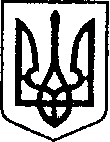 УКРАЇНАЧЕРНІГІВСЬКА ОБЛАСТЬМІСТО НІЖИНМ І С Ь К И Й  Г О Л О В А  Р О З П О Р Я Д Ж Е Н Н Явід 26 січня 2022 р.                       м. Ніжин		     	       № 10Про створення   організаційногокомітету з підготовки та проведення Дня міста у 2022 році	Відповідно до статей 42, 59 Закону України «Про місцеве самоврядування в Україні», рішення Ніжинської міської ради № 17-32/2017 від 06.12.2017 р. «Про встановлення дати святкування Дня міста Ніжина Чернігівської області»,  з метою забезпечення належного проведення заходів, приурочених до святкування Дня міста Ніжина:1. Утворити організаційний комітет з підготовки та проведення Дня міста у 2022 році та затвердити його склад (додається). 2. Організаційному комітету розробити робочий план заходів з підготовки та проведення Дня міста до 18 березня 2022 року. 3. Посадовим особам виконавчих органів міської ради, виконавчих органів виконавчого комітету міської ради, керівникам комунальних підприємств, закладів та установ у межах компетенції та чинного законодавства України, всебічно сприяти діяльності організаційного комітету.4. Управлінню культури і туризму Ніжинської міської ради (Бассак Т.Ф.) за результатами обговорення в термін до 31 березня 2022 року підготувати  узагальнений план заходів та кошторис витрат  зі святкування Дня міста на  розгляд виконавчого комітету  Ніжинської міської ради	5. Начальнику управління культури і туризму Ніжинської міської ради  Бассак Т.Ф. забезпечити оприлюднення даного розпорядження на сайті міської ради протягом п’яти робочих днів з дня його підписання.   	6. Контроль за виконанням розпорядження покласти на заступника міського голови з питань діяльності виконавчих органів ради Смагу С.С.МІСЬКИЙ ГОЛОВА     					Олександр КОДОЛА 					        Затверджено			 розпорядження міського голови                                                           	      від 26 січня 2022 р. № 10                                                              СКЛАДорганізаційного комітету  з підготовки  проведення Дня міста у 2022 році:Кодола О.М.	міський голова, голова організаційного комітетуВовченко Ф.І. 	перший заступник міського голови з питань діяльності виконавчих органів ради, заступник голови організаційного комітетуКотляр Я.В. 	головний спеціаліст управління культури і туризму, секретар організаційного комітетуЧлени організаційного комітету:Хоменко Ю.Ю. 	секретар міської радиСмага С.С.		заступник міського голови з питань діяльності виконавчих органів радиГрозенко І.В. 	заступник міського голови з питань діяльності виконавчих органів радиОхонько С.М.	радник міського голови Орел О.В.		радник міського голови		Салогуб В.В.	керуючий справами виконавчого  комітету Ніжинської міської ради                   Бассак Т. Ф.	начальник управління культури і туризму   Ніжинської міської радиВеличко Л. М.   	член виконавчого комітету, голова Ніжинської міської організації ветеранів України, заступник Голови громадської ради при  виконавчому комітеті Ніжинської міської ради (за згодою)Гавриш Т.М.	начальник відділу економіки та інвестиційної діяльності виконавчого комітету  Ніжинської міської радиГлушко П.В.                            	начальник відділу з питань фізичної	  культури та  спорту Ніжинської міської ради  Градобик В.В.	начальник управління освіти Ніжинської міської радиГук О.О. 	в.о. начальника відділу, начальник сектора взаємодії із засобами масової інформації (прес-центр) виконавчого комітету Ніжинської міської ради Дорохін В.Г. 	директор КВНЗ «Ніжинський коледж культури і   мистецтв імені М.Заньковецької», голова Громадської ради (за згодою)Доля О.В.	начальник відділу з питань організації діяльності міської ради та її виконавчого комітету Ніжинської міської ради Юрченко С.Б.	т.в.о. начальника Ніжинського відділу поліції ГУ НП в Чернігівській     області (за згодою)  Кірсанова С.Є.	голова постійної комісії  міської ради з питань  освіти, охорони здоров’я, соціального захисту, культури, туризму, молодіжної політики та спорту (за згодою)Кошовий В.І.	директор КП "Комунальний ринок" Ніжинської міської ради Кичко В.М.		директор – головний редактор ТОВ «Медіа-центр «Вісті»Купрій А.В. 	заступник начальника управління культури і туризму Ніжинської міської радиКущенко Н.А. 	голова Ніжинської гільдії митців, народний майстер образотворчого та декоративно-прикладного мистецтва  міста Ніжина (за згодою)Кушніренко А.М.	начальник управління житлово- комунального    господарства та будівництва Ніжинської міської радиЛега В. О.         	начальник відділу юридично-кадрового забезпечення виконавчого комітету Ніжинської міської радиМамедов В.Х.	депутат Ніжинської міської ради, голова постійної комісії з питань соціально-економічного розвитку, підприємництва, інвестиційної діяльності, бюджету та фінансів (за згодою)Плетньова Т.О.	начальник сектору інвестиційної діяльності відділу економіки та інвестиційної діяльності виконавчого комітету Ніжинської міської радиПисаренко Л. В.   	начальник фінансового управління Ніжинської міської радиРадченко Н.І.	депутат Ніжинської міської ради (за згодою)Самойленко О.Г. 	ректор Ніжинського державного університету 		ім. М. Гоголя (за згодою)Старостенко С.В.	народний майстер образотворчого та декоративно-прикладного мистецтва  міста Ніжина, громадська діячка (за згодою)Тимченко А.В. 	директор Ніжинського міського молодіжного центруШпак В.А.	начальник КП «Виробниче управління комунального господарства» Візують:Начальник управління культуриі туризму Ніжинської міської ради				 Тетяна БАССАКЗаступник міського голови					Сергій СМАГАКеруючий справами виконавчогокомітету Ніжинської міської ради				Валерій САЛОГУБ Начальник відділу юридично-кадровогозабезпечення							В’ячеслав ЛЕГА